DELO NA DALJAVONaloge prepiši/preriši/zalepi v zvezek in jih reši. Časa imaš vse do konca tega tedna. Če se ti poraja med reševanjem kakšno vprašanje ga zastavi učiteljici Lidiji Smej  preko elektronske pošte: lidija.smej@os-velikapolana.si Načrtaj štirikotnik ABCD s podatki:Načrtaj trapez ABCD s podatki:Načrtaj deltoid ABCD s podatki:Načrtaj paralelogram ABCD s podatki:Načrtaj enakokraki trapez ABCD s podatki:Načrtaj kvadrat ABCD z diagonalo .Načrtaj pravokotnik ABCD s podatkoma:Načrtaj romb ABCD s podatkoma:Načrtaj enakokraki trapez ABCD s podatki:Načrtaj deltoid ABCD s podatki:Izračunaj velikost označenih kotov: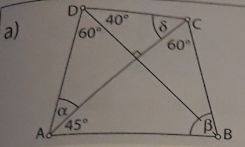 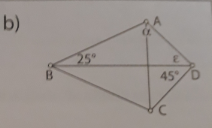 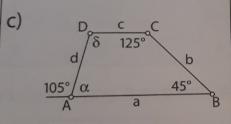 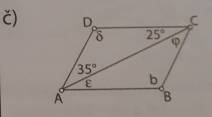 Izračunaj velikost označenih kotov: